…./…./20…    TEKİRDAĞ NAMIK KEMAL ÜNİVERSİTESİ………….………………DEKANLIĞINA/MÜDÜRLÜĞÜNEFakültemiz/Yüksekokulumuz/Meslek Yüksekokulumuz .…./…../20.… tarih ve …. sayılı kararında alınan ve …./.…./20.… tarihinde yapılan tek ders sınavına giren öğrencinin notu aşağıda belirtilmiştir. Öğrencinin aldığı notun e-üniversitesi otomasyon sistemine işlenmesi hususunda;Gereğini bilgilerinize arz ederim.Adı-Soyadı: Unvan: İmza:*Tek ders sınavı geçme notu 60 (altmış) puandır. Yüzdesi alınmamakta ve verilen not direkt olarak sisteme işlenmektedir.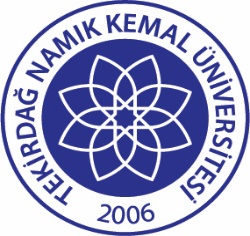 TNKÜTEK DERS NOTUNUN SİSTEME İŞLENMESİ FORMUDoküman No:EYS-FRM-463TNKÜTEK DERS NOTUNUN SİSTEME İŞLENMESİ FORMUHazırlama Tarihi:13.10.2022TNKÜTEK DERS NOTUNUN SİSTEME İŞLENMESİ FORMURevizyon Tarihi:--TNKÜTEK DERS NOTUNUN SİSTEME İŞLENMESİ FORMURevizyon No:0TNKÜTEK DERS NOTUNUN SİSTEME İŞLENMESİ FORMUToplam Sayfa Sayısı:1ÖğrencininNumarasıÖğrencininAdı-SoyadıÖğrencininBölümüDersinKodu/AdıDersinSınav TarihiDersinSonuç İlan TarihiÖğrencinin aldığı notRakamla:Yazıyla: